________________________________________________________
Claqueta / toma 853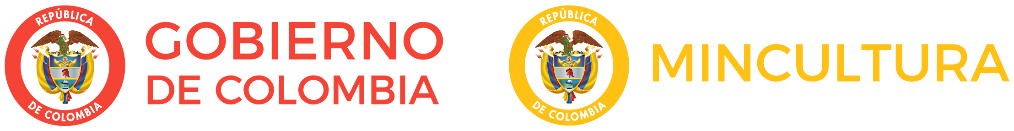 Boletín electrónico semanal para el sector cinematográfico, 14 de diciembre de 2018
Ministerio de Cultura de Colombia - Dirección de CinematografíaSi desea comunicarse con el Boletín Claqueta escriba a cine@mincultura.gov.co
Síganos en twitter: @elcinequesomos________________________________________________________En acciónEN PANTALLA NUEVA COPRODUCCIÓN COLOMBIANA  Se estrenó ayer Ciudades a contraluz, película coproducida entre España y Colombia, dirigida por Francesc Relea. Sinopsis: Es un documental que cartografía el alma de cuatro ciudades, cuyo nombre evoca destrucción y dolor. Hace dos décadas eran un infierno, ahora muestran al mundo lo que significa la resiliencia, la capacidad de resurgir de las cenizas. El pasado fue la violencia del narcoterrorismo en Medellín, el asedio de Sarajevo, el campo de batalla en Beirut y el genocidio de Kigali y Ruanda. Hoy se observa la transformación de estas ciudades de la mano de algunos de sus habitantes, y se descubre que hay mucho más que un cambio de cara. Vea más______________________________________________________Adónde van las películasDESARROLLO Y FINALIZACIÓN DE PROYECTOS CINEMATOGRÁFICOSA partir de 2019 el FICUNAM, Festival Internacional de Cine UNAM, presenta su nueva plataforma al fomento creativo, Catapulta, para acompañar el proceso de desarrollo y finalización de proyectos cinematográficos de autor, de todos los géneros y estilos, que sean innovadores, provenientes de todo el mundo.En su primera edición presenta una competencia de Primer Corte. Se seleccionarán seis películas en fases previas al corte final que se presentarán ante directores, productores, distribuidores, agentes de ventas, representantes de instituciones, curadores y programadores, que entiendan el cine no sólo como un producto, sino como una expresión artística que merece su espacio en el mundo.El certamen se llevará a cabo del 6 al 9 de marzo de 2019, en el marco  de la novena edición del FICUNAM.La convocatoria, abierta a películas con duración superior a 60 minutos, de género ficción, documental o animación, estará abierta hasta el 14 de enero de 2019.Contacto: catapulta@fic.unam.mxVea másCINE AMBIENTALLa Muestra Ecofalante de Cine Ambiental anuncia que hasta el 15 de enero estarán abiertas las inscripciones para la Competición Latinoamericana  de la octava edición del certamen, que se realizará en San Paulo, Brasil, en junio de 2019.La convocatoria está dirigida a obras latinoamericanas finalizadas a partir de 2017 que no se hayan exhibido comercialmente en la ciudad de Sao Paulo antes de la fecha de inicio del festival. No hay restricciones en cuanto a género o duración. Las películas deben tener temáticas socio ambientales.En el marco del evento se realizarán debates a partir de los filmes exhibidos, en los que participarán especialistas  y críticos invitados Contacto: valeria@atticomunicacao.com.brVea más_________________________________________________InsertoCONVOCAN PROYECTOS CULTURALESEstán abiertas las inscripciones para la convocatoria del Banco de Brasil para la selección pública de proyectos culturales 2019 – 2020 en la modalidad de cesión de espacio. Las propuestas seleccionadas harán parte de la programación de los centros culturales del Banco de Brasil, localizados en Belo Horizonte, Brasilia, Río de Janeiro y Sao Paulo.Hasta el 11 de enero podrán ser inscritos proyectos de artes escénicas, cine, música, así como debates, seminarios, charlas y talleres.Vea másGANADORES BOGOSHORTSEl 11 de diciembre concluyó la edición número 16 de BOGOSHORTS, que mediante convocatoria recibió 3.924 cortometrajes de 110 países, de los cuales los organizadores seleccionaron 159 trabajos que conformaron la Competencia Oficial. Entre los ganadores de los premios Santa Lucia se encuentran: Mejor Corto Ficción, Damiana de Andrés Ramírez Pulido; Mejor Corto Documental, Nuestro canto a la guerra de Juanita Onzaga; Mejor Corto Animación, Coffee break de María Cristina Pérez y Mauricio Cuervo Rincón; Mejor Corto Experimental, El laberinto de Laura Huertas Millán; Mejor Videoclip, No fear de Lorena Sánchez; Mejor Corto F3 - Fanático Freak Fantástico, La caja de Dušan Kastelic (Eslovenia); Mejor Corto Realidad Virtual – VR, Plomo viaje de una bala de Giulia Jiménez Tani (Venezuela); Mejor Videoclip Internacional, Peupleraie (Clement Froissart) de Thibault Dumoulin (Francia); Mejor Corto Experimental Internacional, The Girl / La niña de Hans Op de Beeck (Bélgica); Mejor Corto Animado Internacional, Na zdrowie! / ¡Salud! / Bless you! de Paulina Ziółkowska (Polonia); Mejor Corto Documental Internacional, Los Desheredados / The Disinherited de Laura Ferréz (España); Mejor Corto de Ficción Internacional, Trešnje / Cerezas / Cherries de Dubravka Turić (Croacia)Vea más______________________________________________________Nos están viendoEN ESPAÑAAnte mis ojos, el más reciente cortometraje de Lina Rodriguez continua su recorrido por festivales, con proyecciones en diciembre: en la sección Alteraciones en el Aguilar Film Festival en España y en la sección de Vanguardia en el programa Latinoamérica en perspectiva en el Festival Internacional del Nuevo Cine Latinoamericano en Cuba. La película tuvo su premier mundial en la sección de Wavelengths del Festival Internacional de Cine de Toronto._______________________________________________________Memoria reveladaBOLETÍN DE LA FPFCSe publicó un nuevo número del Boletín de la Fundación Patrimonio Fílmico Colombiano. En esta edición se destaca cómo “Hablar del trabajo relacionado con la memoria audiovisual implica hacer énfasis en el escenario colaborativo en el que se adelantan tareas basadas en experiencias comunes que permiten desarrollar sinergias con otras entidades y organizaciones en pro de establecer metas de rescate, restauración y digitalización de los archivos, que a su vez generan una posterior socialización de materiales que constituyen, la esencia misma de las naciones.”Vea más______________________________________________________PizarrónMAGÍSTERES EN CINE DOCUMENTALEstán abiertas las inscripciones para la tercera cohorte de la Maestría en Cine Documental de la Universidad Pontificia Bolivariana, sede Medellín.Contacto: harol.salinas@upb.edu.coVea másCULTURAS AUDIOVISUALESLa Escuela de Comunicación Social de la Universidad del Valle ofrece la primera Maestría en Culturas Audiovisuales de la región Pacífico, que se presenta como un escenario de formación para investigadores de las culturas audiovisuales y productores culturales (realizadores audiovisuales, analistas, críticos, gestores entre otros profesionales que se desarrollen en este campo), quienes podrán optar por las modalidades de investigación y profundización. La primera cohorte iniciará clases en el periodo académico febrero – junio 2019 y se concentrará en los “Documentalismos”, uno de los núcleos más activos, cambiantes y en expansión dentro de las culturas audiovisuales.Contacto: fai.comunicacionsocial@correounivalle.edu.co_______________________________________________________Dirección de CinematografíaCra. 8 No 8-43, Bogotá DC, Colombia(571) 3424100,cine@mincultura.gov.cowww.mincultura.gov.co___________________________________________________________Este correo informativo de la Dirección de Cinematografía del Ministerio de Cultura de Colombia, no es SPAM, y va dirigido a su dirección electrónica a través de su suscripción.